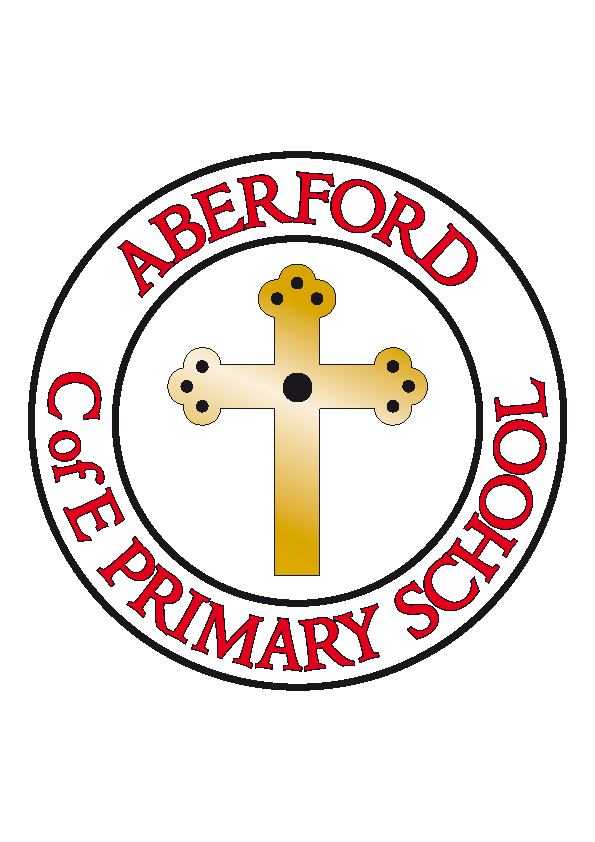 Aberford Church of England Primary SchoolSchool Lane, Aberford, Leeds, LS25 3BUTel: 0113 281 3302   Website: www.aberfordprimaryschool.co.uk Headteacher – Philippa BouldingTHE WEEK AHEAD:          Diary for the week beginning 25th September 2017House Points (collected and reported by Ebony & Rubie T) This week’s winners are Lotherton with 368 house points  Aberford AchievementsTheo for amazing singing in classGeorge for excellent effort learning his spellingsSam for always being ready for his learningAlexa for trying really hard with her handwritingMaddy C for superb letter writingWilliam S, Billy & Oliver K-R for an amazing job organising and promoting Jeans for Genes day 2017A Bronze award for 50 house points was awarded to: Poppy Jeans for Genes dayThank you to everyone who donated today, we raised an amazing £120.76.  Thank you from Will, Oliver and Billy
P.T.A. NewsAnnual General MeetingA big 'thank you' to everyone who attended the meeting last Thursday; the minutes can now be found on the School website under 'PTFA'.Your P.T.A.Sunbeams Sunbeams playgroup is organising a family photo shoot on Sunday 15th October in the village hall from 10am. 15 minute slots will be available to everyone including wider friends and family for £3 per session to cover the hall cost. The photographer (Lawson and Wright) offers a range of options for prints from single prints to print packages at very good rates or will provide all shots taken in the highest quality on a CD for £60. *No obligation to buy. If you are interested in booking, or want further details please contact Kat Knox-Renshaw on 07766140393 or Janine Swales on 07808 590601ThanksKatMONDAYGuitar Lessons with Roundhay Music (starting from 8.50am)Yr6 Bike-ability KS1 After School Dance with Castleford TigersGuitar Lessons with Roundhay Music (starting from 8.50am)Yr6 Bike-ability KS1 After School Dance with Castleford TigersTUESDAYCollective Worship in Church all welcome 9.15amYr6 Bike-ability KS1 Lunchtime Story Time with Mrs BriggsAfter School KS2 Football with Castleford TigersCollective Worship in Church all welcome 9.15amYr6 Bike-ability KS1 Lunchtime Story Time with Mrs BriggsAfter School KS2 Football with Castleford TigersWEDNESDAYBrass Lessons with York MusicYr6 Bike-abilityAfter School KS1 Gymnastics with Castleford TigersBrass Lessons with York MusicYr6 Bike-abilityAfter School KS1 Gymnastics with Castleford TigersTHURSDAYClass 3 Lunchtime Homework clubKS2 After School Gymnastics with Castleford TigersClass 3 Lunchtime Homework clubKS2 After School Gymnastics with Castleford TigersFRIDAYMacmillan Coffee morning in the School Hall 9 – 10.15am Tuck Shop – proceeds to MacmillanWoodwind lessons with York MusicClass 4 Lunchtime Homework clubKS2 After School Dance with Castleford TigersMacmillan Coffee morning in the School Hall 9 – 10.15am Tuck Shop – proceeds to MacmillanWoodwind lessons with York MusicClass 4 Lunchtime Homework clubKS2 After School Dance with Castleford Tigers